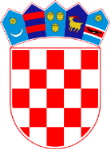 REPUBLIKA HRVATSKAVARAŽDINSKA ŽUPANIJAOPĆINA VIDOVECJedinstveni upravni odjelKLASA: 112-01/18-01/01URBROJ: 2186/10-03/1-18-01Vidovec, 05. veljače 2018.Sukladno članku 19. stavku 1. Zakona o službenicima i namještenicima u lokalnoj i područnoj (regionalnoj) samoupravi (Narodne novine broj 86/08, 61/11 i 04/18) pročelnica Jedinstvenog upravnog odjela Općine Vidovec, raspisuje i objavljujeJAVNI NATJEČAJza prijam u službu namještenika na neodređeno vrijeme, tri sata dnevno, uz probni rad od tri (3) mjeseca, na radno mjesto u Općini Vidovec, Jedinstveni upravni odjel Općine Vidovec:– čistačica – 1 izvršiteljOpći uvjeti za prijam u službu:1. punoljetnost;2. hrvatsko državljanstvo;3. zdravstvena sposobnost za obavljanje poslova radnog mjesta na koje se osoba prima.Osim općih uvjeta za prijam u službu i raspored, kandidati moraju ispunjavati i sljedeći poseban uvjet: niža stručna sprema ili osnovna škola.U službu ne može biti primljena osoba za čiji prijam postoje zapreke navedene u člancima 15. i 16. Zakona o službenicima i namještenicima u lokalnoj i područnoj (regionalnoj) samoupravi (Narodne novine broj 86/08, 61/11 i 04/18).Sukladno članku 13. Zakona ravnopravnosti spolova (Narodne novine broj 82/08 i 69/17), na natječaj se mogu javiti osobe oba spola.U službu se prima uz obvezni probni rad od 3 mjeseca sukladno članku 26. stavku 1. i 2. Zakona o službenicima i namještenicima u lokalnoj i područnoj (regionalnoj) samoupravi (Narodne novine broj 86/08, 61/11 i 04/18).U prijavi na javni natječaj potrebno je navesti osobne podatke podnositelja prijave (osobno ime, adresu stanovanja, broj mobitela/ telefona te po mogućnosti adresu elektroničke pošte) i naziv radnog mjesta na koje se osoba prijavljuje.Prijavu je potrebno vlastoručno potpisati.Uz prijavu na natječaj kandidati su dužni priložiti:1. životopis2. neovjeren preslik svjedodžbe o završenom školovanju3. dokaz o hrvatskom državljanstvu (neovjeren preslik domovnice, osobne iskaznice ili putovnice)4. neovjeren preslik uvjerenja nadležnog suda da se protiv podnositelja prijave ne vodi kazneni postupak i da nije osuđivan za kaznena djela iz članka 15. Zakona o službenicima i namještenicima u lokalnoj i područnoj (regionalnoj) samoupravi, ne stariji od 6 mjeseci5. vlastoručno potpisanu izjavu da ne postoji zapreka za prijam u službu iz članka 16. Zakona o službenicima i namještenicima u lokalnoj i područnoj (regionalnoj) samoupravi.Isprave se prilažu u neovjerenom presliku, a prije izbora kandidata predočiti će se izvornik.Prijave na natječaj, s dokazima o ispunjavanju uvjeta, dostavljaju se u roku od 8 dana od objave natječaja u Narodnim novinama (do 15.02.2018.godine), na adresu: Općina Vidovec, Trg svetog Vida 9, 42205 Vidovec, s naznakom: “Za natječaj za prijam u službu – čistačica – ne otvaraj”.Urednom prijavom smatra se ona koja sadrži sve podatke i priloge navedene u javnom natječaju.Osoba koja ne podnese pravovremenu i urednu prijavu ili ne ispunjava formalne uvjete iz javnog natječaja, ne smatra se kandidatom prijavljenim na javni natječaj, o čemu joj se dostavlja pisana obavijest.Osobe koje prema posebnim propisima ostvaruju pravo prednosti pri zapošljavanju i imaju prednost u odnosu na ostale kandidate samo pod jednakim uvjetima, moraju se u prijavi na natječaj pozvati na to pravo. Kandidati koji se u prijavi pozovu na to pravo obvezni su priložiti odgovarajuće isprave kao dokaz o statusu te druge dokaze sukladno posebnom zakonu kojim je uređeno to pravo.Pod jednakim uvjetima podrazumijeva se da ako na kraju provedenog pismenog testiranja kandidata i provedenog intervjua, kandidati koji su po rang listi ostvarili najveći i jednak broj ukupnih bodova, prednost pri zapošljavanju ima onaj kandidat koji se u svojoj prijavi pozvao na to pravo i dokazao ga.Kandidati koji ispunjavaju formalne uvjete iz natječaja pristupit će pisanom testu iz općeg znanja.Smatra se da je kandidat, koji ne pristupi testu općeg znanja, povukao prijavu na javni natječaj.Povjerenstvo za provedbu postupka natječaja imenuje pročelnica upravnog odjela. Povjerenstvo utvrđuje listu kandidata prijavljenih na javni natječaj koji ispunjavaju formalne uvjete iz natječaja te će se na oglasnoj ploči Općine Vidovec i web-stranici www.vidovec.hr objaviti mjesto i vrijeme održavanja pisanog testa općeg znanja, najmanje 5 dana prije održavanja provjere.Za svaki dio provjere kandidatima će se dodijeliti određeni broj bodova od 1 do 10.Izabrani kandidat pozvati će se da u primjerenom roku, a prije donošenja rješenja o prijmu u službu, dostavi uvjerenje o zdravstvenoj sposobnosti za obavljanje poslova radnom mjesta.O rezultatima natječaja kandidati će biti obaviješteni najkasnije u roku od 60 dana od isteka roka za podnošenje prijava.Na oglasnoj ploči Općine Vidovec i na web-stranici www.vidovec.hr naveden je opis poslova, podaci o plaći, način obavljanja prethodne provjere znanja i sposobnosti kandidata, područje provjere te pravni i drugi izvori za pripremanje kandidata za provjeru znanja i sposobnosti.OPĆINA VIDOVECPročelnica